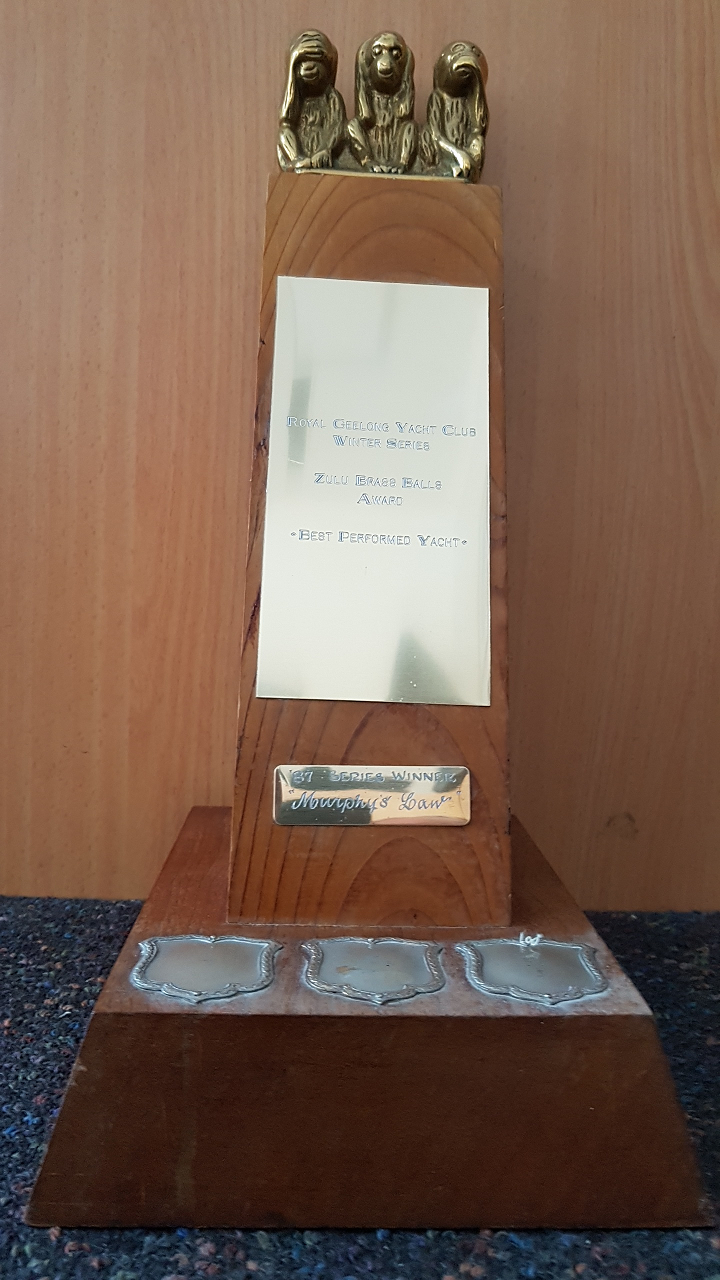 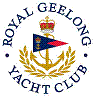 Royal Geelong Yacht Club Inc.Est 1859Trophy Deed of Gift.Trophy Deed of Gift.Trophy:Bill Dodds Zulu Brass Balls TrophyPresented by:The Family of Bill DoddsDate:1987For:Winter Series best Performed YachtRemarks / Revisions2019: Commodores Winter Wonders 6-Race Series Click here for a list of Recipients.Click here for a list of Recipients.